ای متوجّه الی اللّه نامه‌ات رسيد از مضمون معلوم گرديد…حضرت عبدالبهاءOriginal English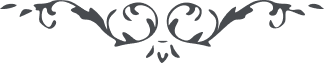 ٨٠ ای متوجّه الی اللّه نامه‌ات رسيد از مضمون معلوم گرديد که آرزوی خدمت فقرا داری چه آرزوئی بهتر از اين آرزو نفوس ملکوتی نهايت آمالشان اينست که موفّق بخدمت فقرا شوند و دلداری از فقرا بکنند و نوازش ضعفا بنمايند و از وجودشان ثمری حاصل گردد خوشابحال تو که چنين آرزوئی داری. بدو اولاد خود از قبل من نهايت نوازش و دلداری مجری دار مکاتيب آنان رسيد ولی چون فرصت ندارم مکاتيب عليحدّه نوشتن ممکن نه تو بالنّيابه از من نهايت مهربانيرا مجری دار   * 